CHAPTER 8:  Profit maximization and Competitive SupplyChecklistCan you do the following regarding profit and supply?Compare the different marketsDefine perfect competitionExplain the characteristics of perfect competitionHow does profit maximization differ between small and big firms?Equation for profitEquation for revenueExplain profit maximization where MC = MRDefine supplyDefine supply curveDefine price elasticity of market supplyDefine producer surplusExplain the difference between surplus and profitExplain LR competitive equilibriumDefine economic rentDefine constant cost industryDefine increasing cost industryDefine decreasing cost industryExplain what is the effects of tax on outputCHAPTER 8:  Profit maximization and Competitive SupplyMR, MC and profit maximization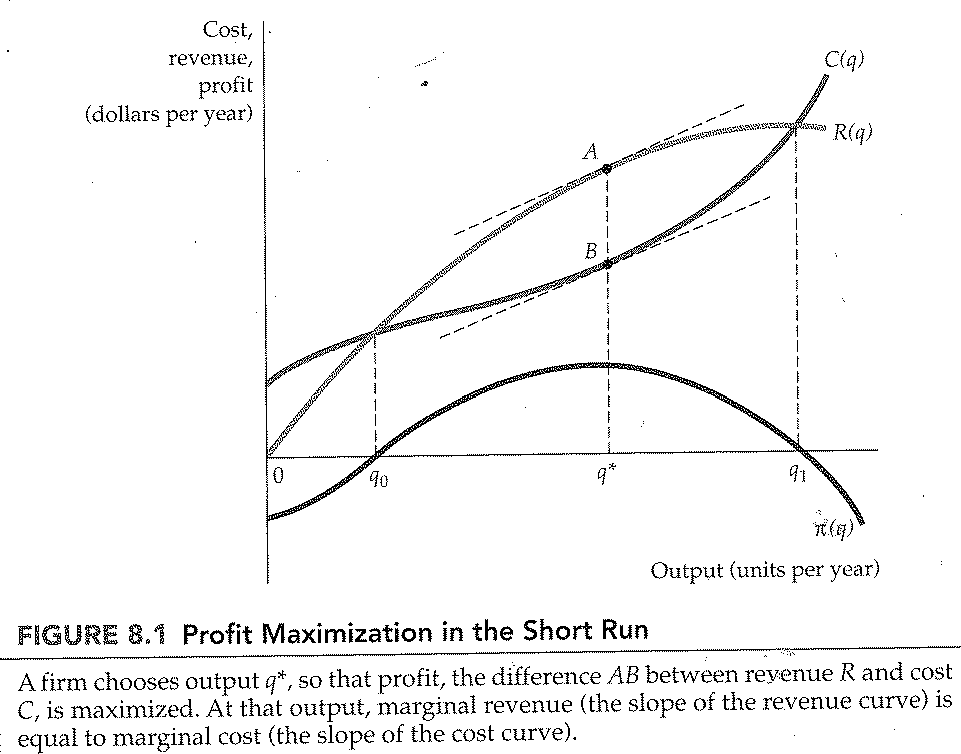 CHAPTER 8:  Profit maximization and Competitive SupplyDemand curved faced by a competitive firm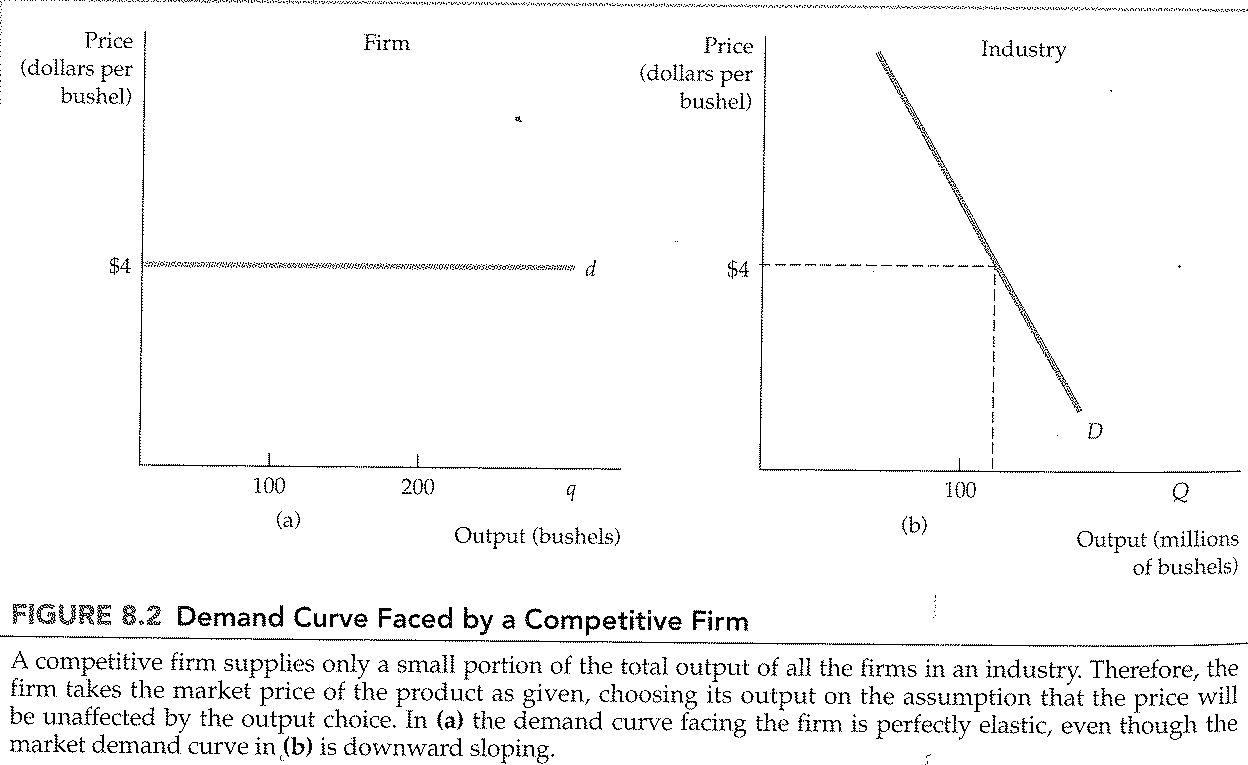 CHAPTER 8:  Profit maximization and Competitive SupplyA competitive firm making a positive profit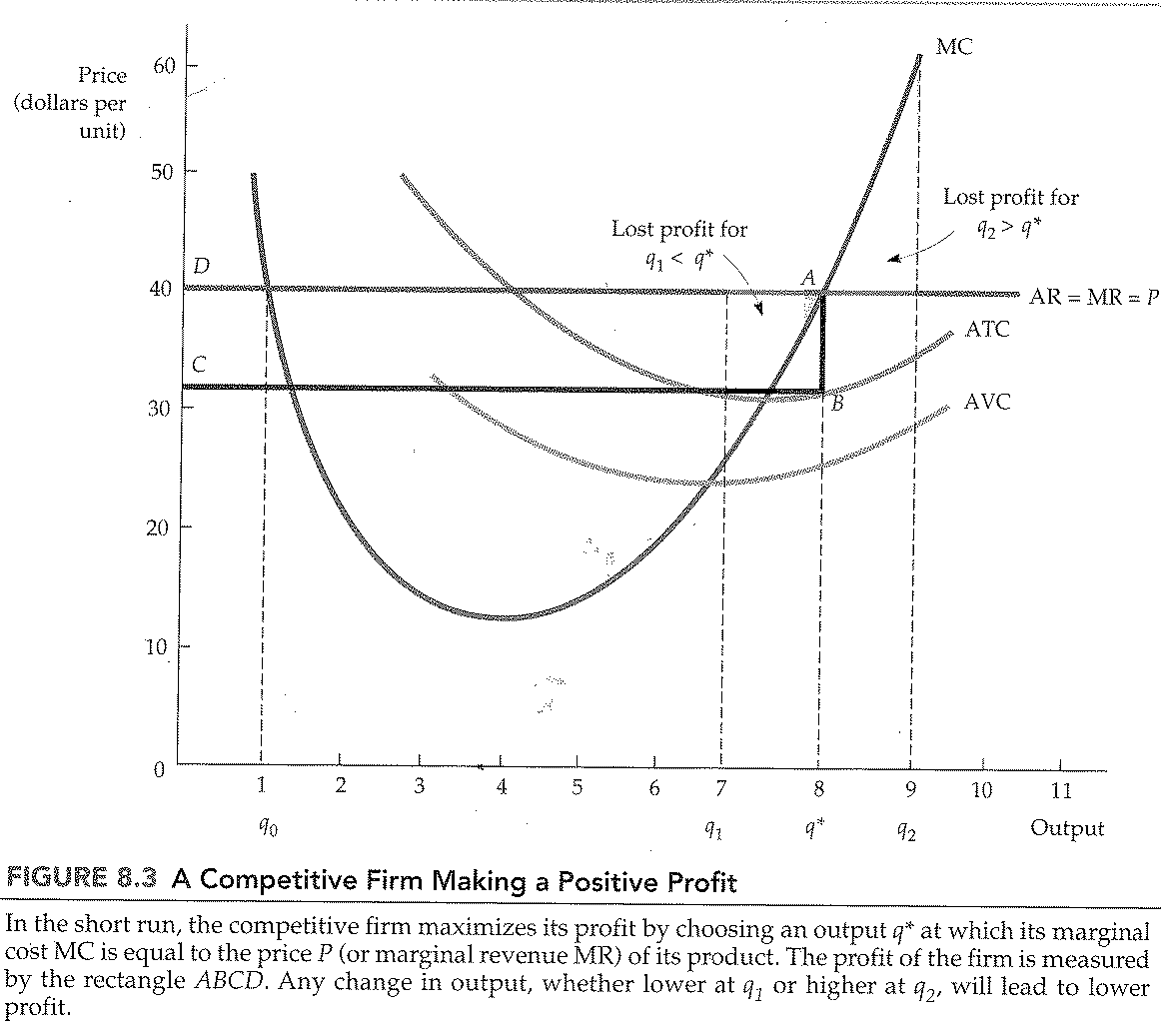 CHAPTER 8:  Profit maximization and Competitive SupplyA competitive firm incurring losses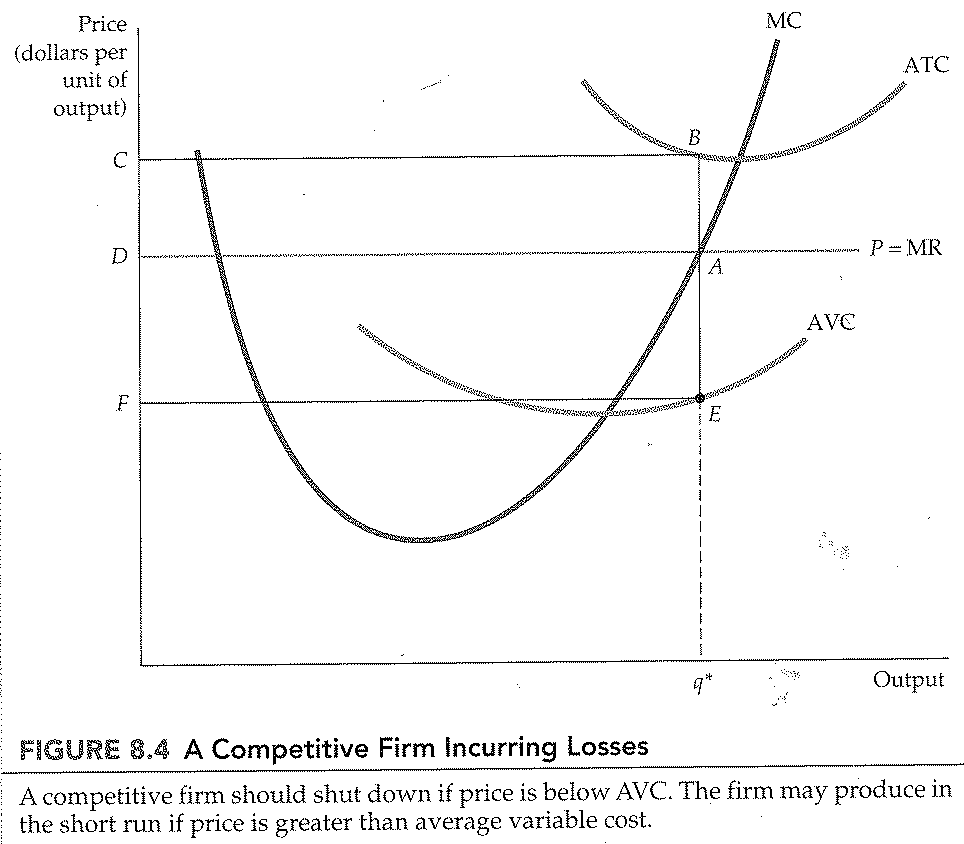 CHAPTER 8:  Profit maximization and Competitive SupplyThe SR supply curve for a competitive firm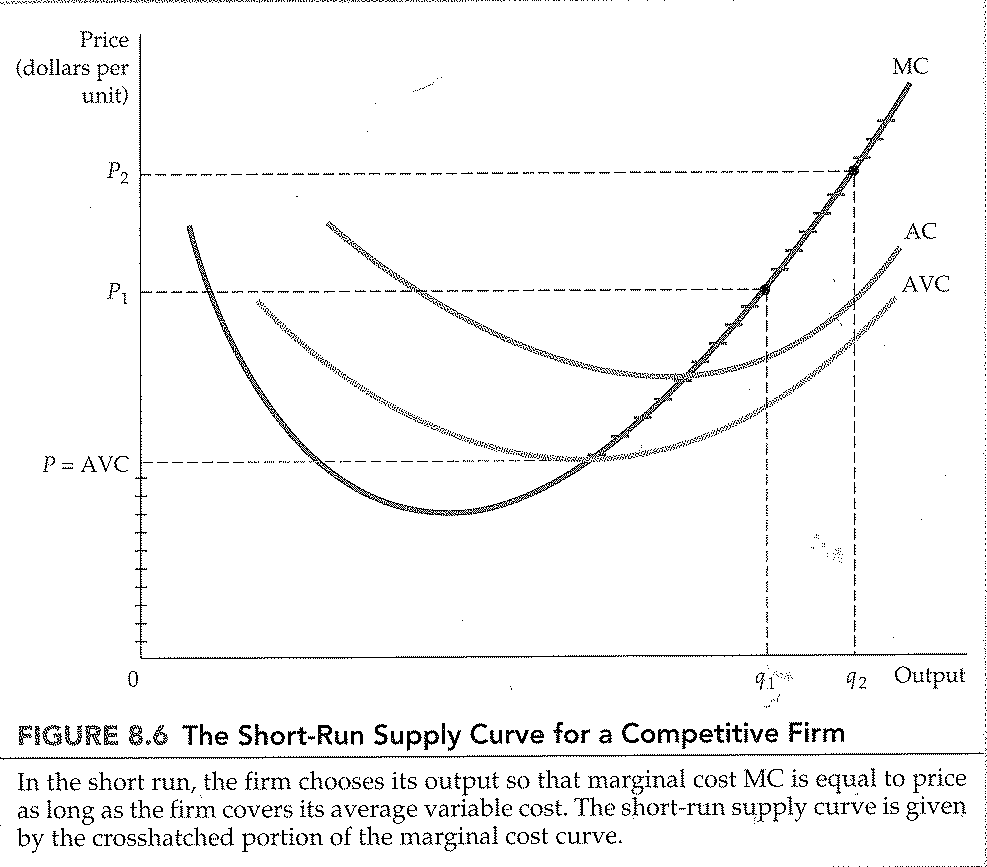 CHAPTER 8:  Profit maximization and Competitive SupplyThe response of the firm to a change in input price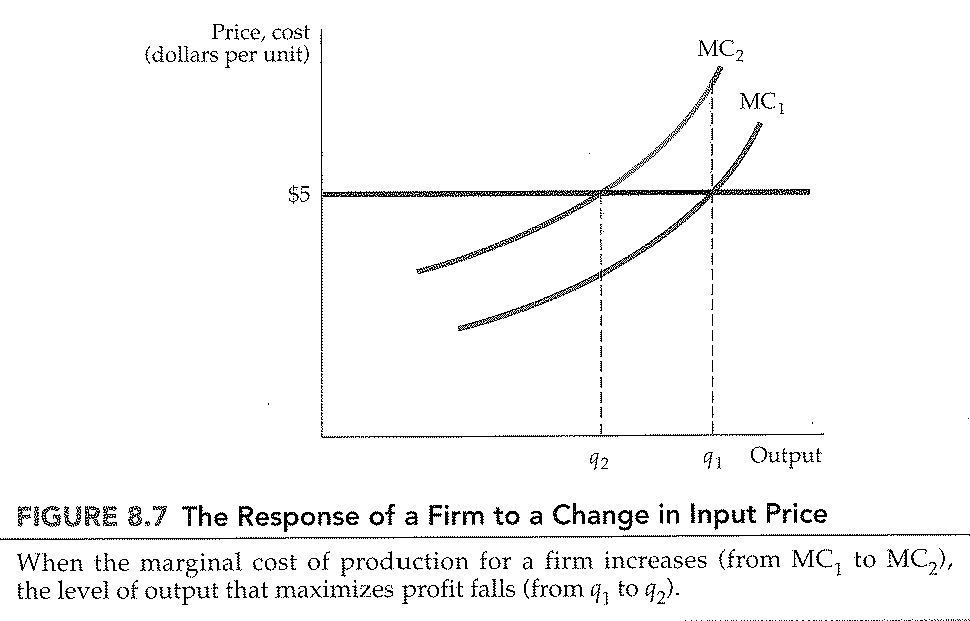 CHAPTER 8:  Profit maximization and Competitive SupplySR industry supply curve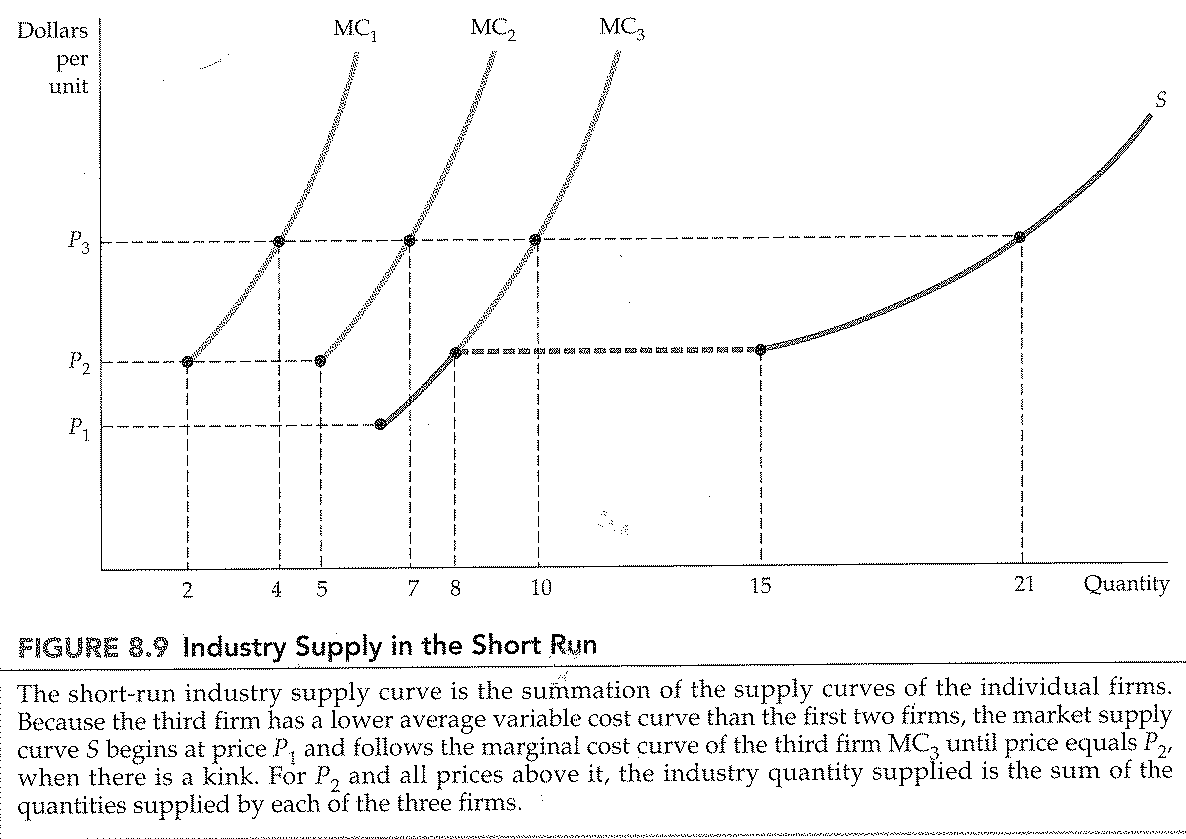 CHAPTER 8:  Profit maximization and Competitive SupplyProducer surplus for a firm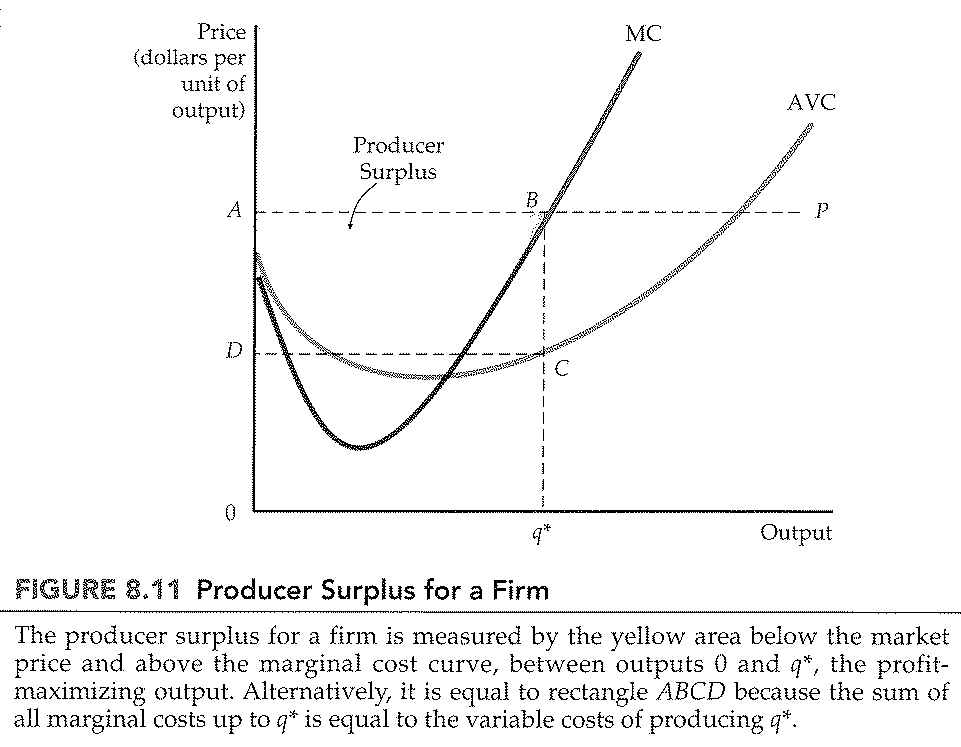 CHAPTER 8:  Profit maximization and Competitive SupplyProducer surplus for a market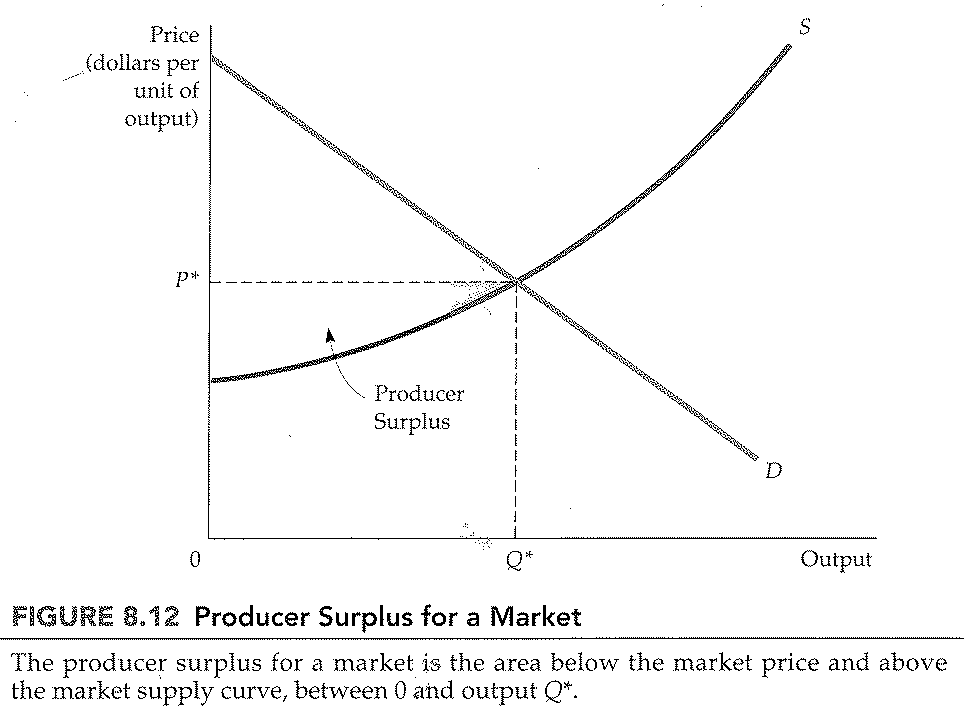 CHAPTER 8:  Profit maximization and Competitive SupplyOutput choice in the long run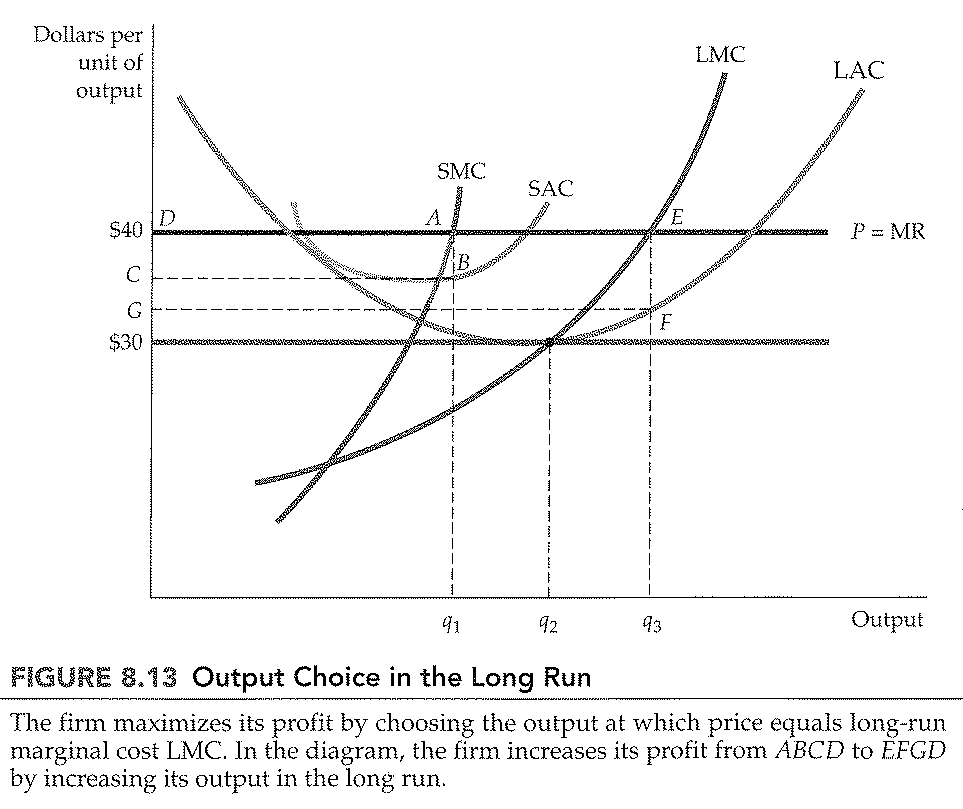 CHAPTER 8:  Profit maximization and Competitive SupplyLong run competitive equilibrium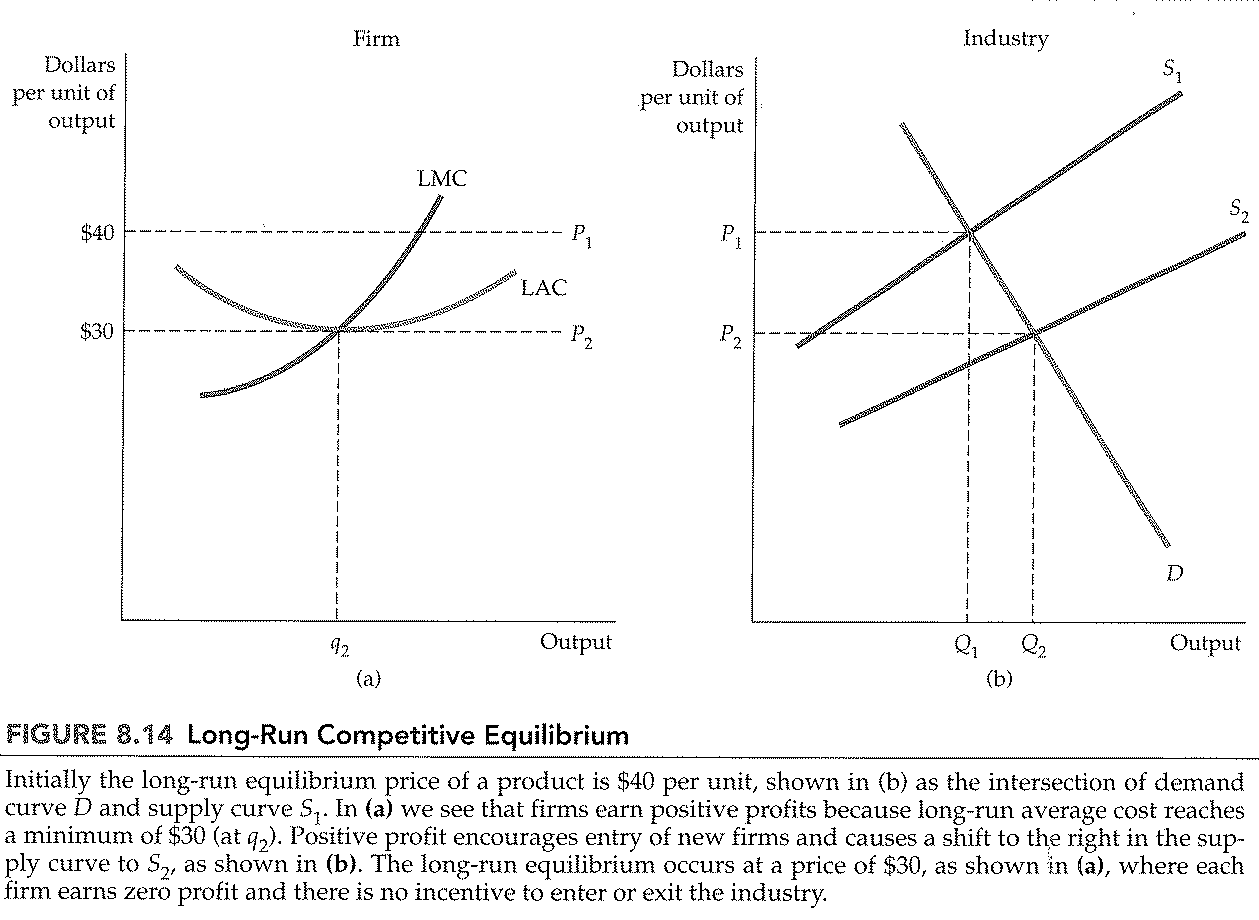 CHAPTER 8:  Profit maximization and Competitive SupplyFirms earn zero profit in long run equilibrium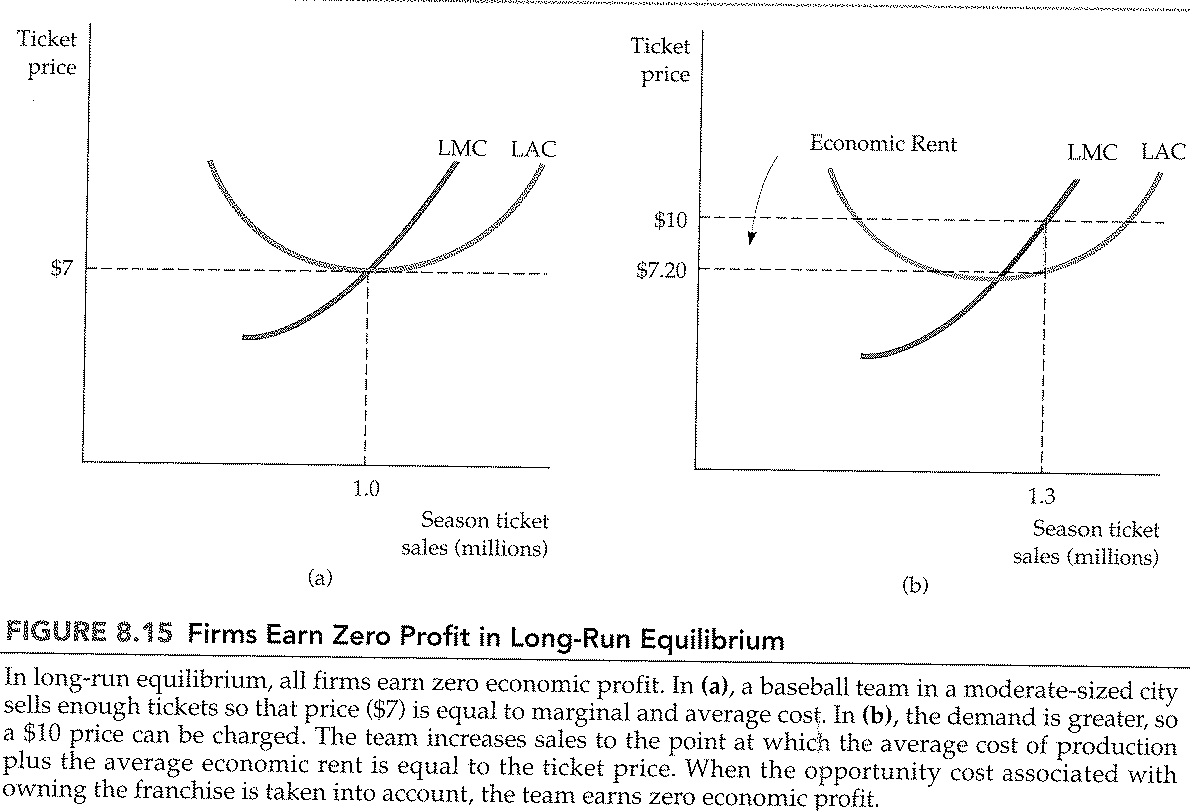 CHAPTER 8:  Profit maximization and Competitive SupplyLR supply in constant cost industry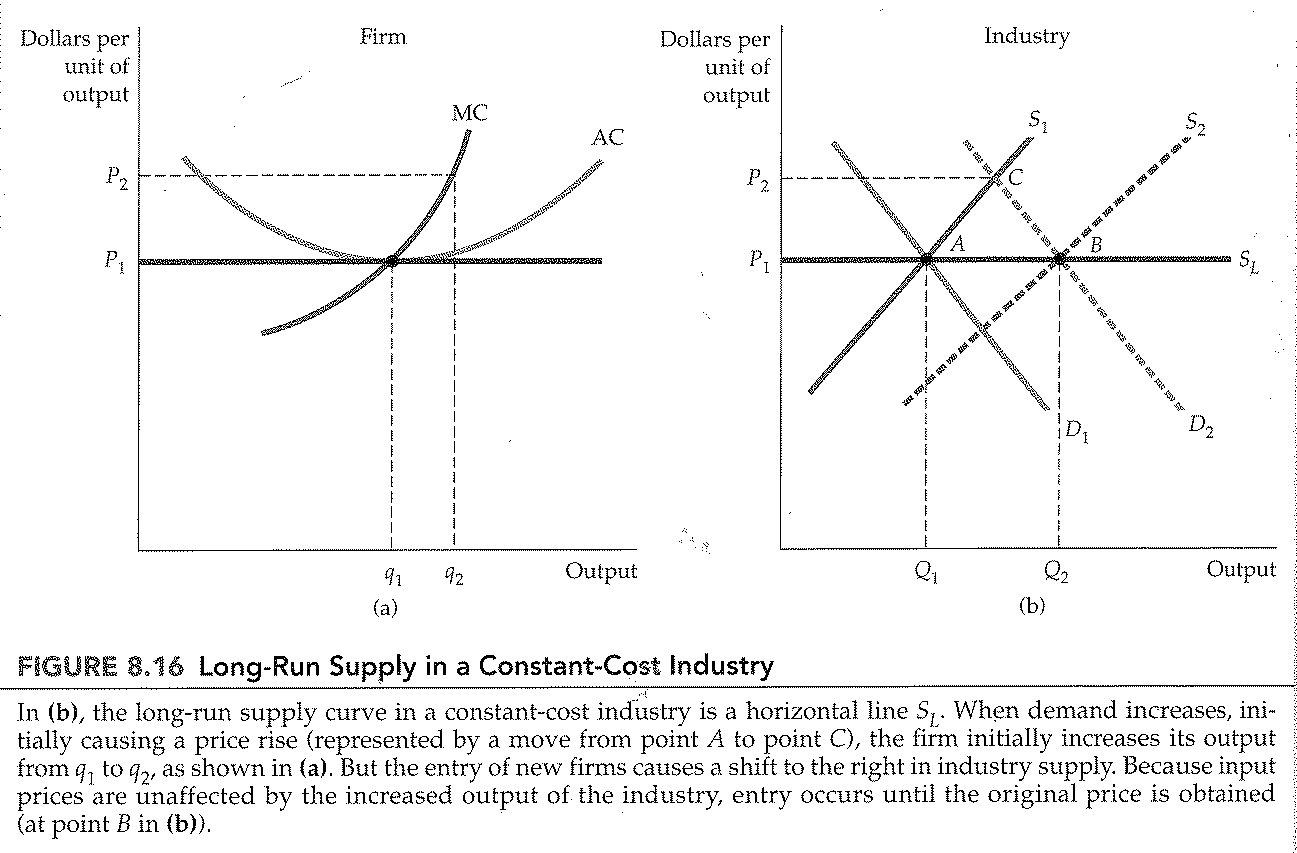 CHAPTER 8:  Profit maximization and Competitive SupplyLR supply in an increasing cost industry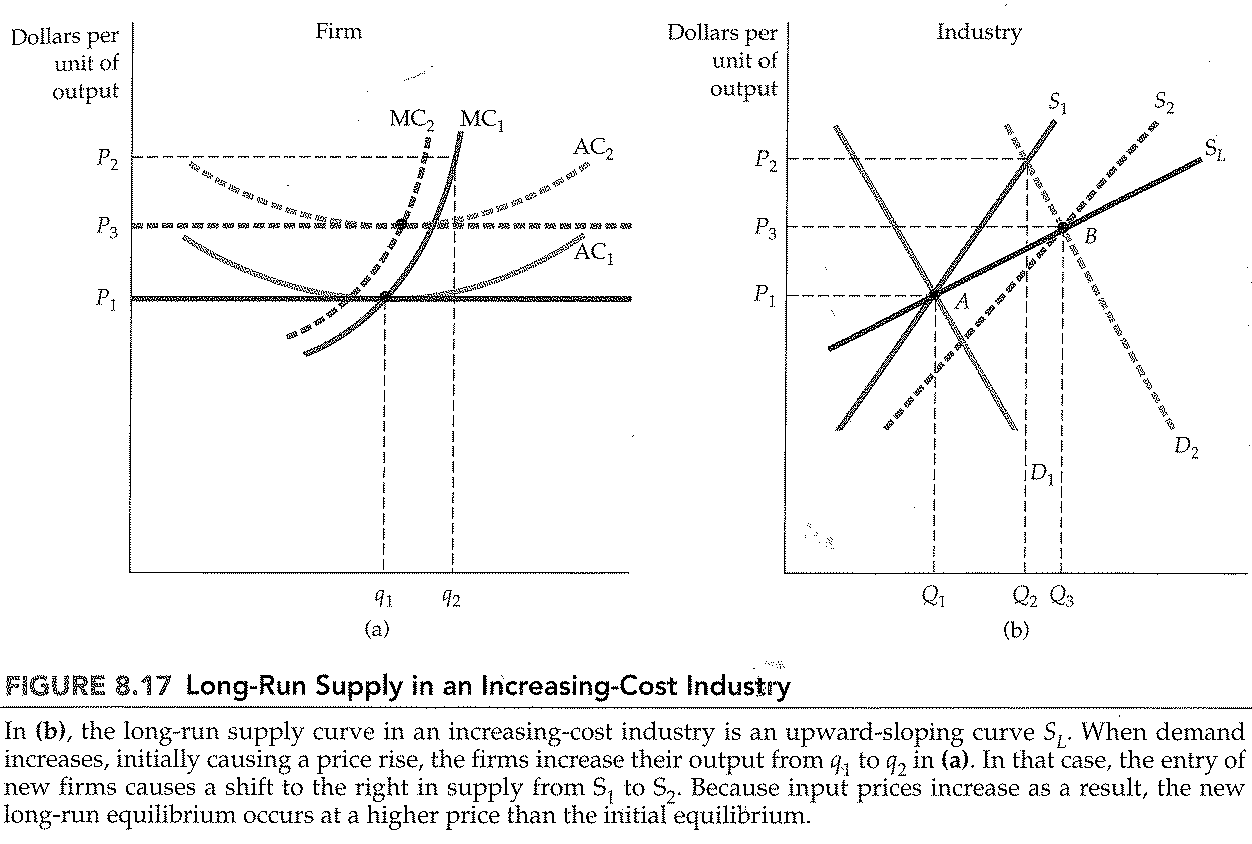 CHAPTER 8:  Profit maximization and Competitive SupplyEffects of an output tax on a competitive firm’s output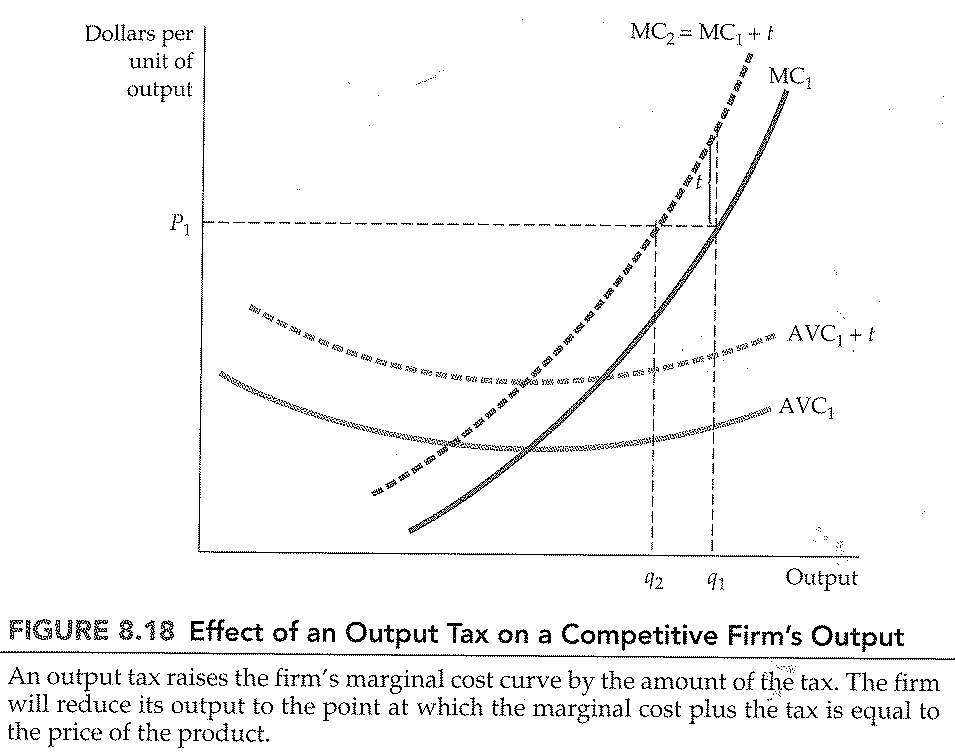 CHAPTER 8:  Profit maximization and Competitive SupplyEffect of an output tax on industry output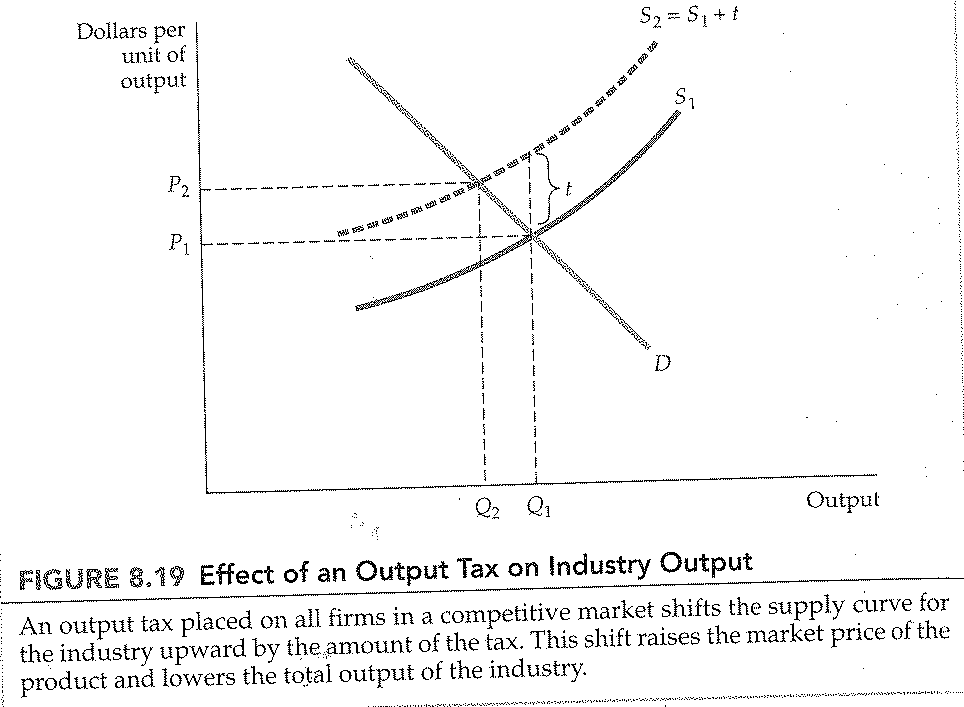 